MembershipMt. San Antonio College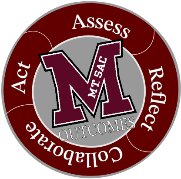 Outcomes CommitteeMinutesApril 16, 2024	2:00 pm -3:30pm – ZoomXKelly Coreas, Co-ChairProfessor, Respiratory TherapyXChris Jackson, Co-ChairProfessor, KinesiologyChris Jackson, Co-ChairProfessor, KinesiologyXMichelle Sampat, Co-ChairDean, ArtsMichelle Sampat, Co-ChairDean, ArtsXAnnel Medina TagaraoEducational Research Assessment AnalystXFawaz Al-MaloodAssociate Dean, BusinessXAida Cuenza-UvasDirector, AANAPISIAida Cuenza-UvasDirector, AANAPISIXJared BurtonProfessor, Library ScienceJared BurtonProfessor, Library ScienceXChristina CammayoProfessor, Nutrition & FoodXLandry ChaplotProfessor, Adult Basic EducationXMary Ann Gomez-AngelProfessor, Adult Basic EducationMary Ann Gomez-AngelProfessor, Adult Basic EducationAmy NakamuraProfessor, DanceAmy NakamuraProfessor, DanceDaniel OzanProfessor, KinesiologyVacantAt-Large FacultyVacantAt-Large FacultyVacantAt-Large FacultyVacantAt-Large FacultyVacantAt-Large FacultyVacantAssociated StudentsTopicTopicUpdates/DiscussionUpdates/DiscussionUpdates/DiscussionUpdates/DiscussionOutcome/ActionOutcome/ActionOutcome/ActionWelcomeWelcomeCommittee welcomedCommittee welcomedCommittee welcomedReview of agendaReview of agendaAgenda reviewedAgenda reviewedAgenda reviewedReview of April 2, 2024 MinutesReview of April 2, 2024 MinutesMinutes reviewedMinutes reviewedMinutes reviewedMinutes reviewedMinutes approved with 3 abstentions:Michelle Sampat, Jared Burton, Aida Cuenza UvasMinutes approved with 3 abstentions:Michelle Sampat, Jared Burton, Aida Cuenza UvasMinutes approved with 3 abstentions:Michelle Sampat, Jared Burton, Aida Cuenza UvasCanvas/Nuventive naming conventionCanvas/Nuventive naming conventionThe naming convention identifying the SLO can be at the end of the assignment title.A small pilot to work out the issues is taking place spring 2024.Multiple assessments for the same SLO can be used: quizzes, assignments, surveys across multiple sections are possible, though the purpose of the pilot is to work out any issues in utilizing CanvasA suggestion was made to include professors who are teaching in merged shells.Instructions for the pilot will be provided to participants.The naming convention identifying the SLO can be at the end of the assignment title.A small pilot to work out the issues is taking place spring 2024.Multiple assessments for the same SLO can be used: quizzes, assignments, surveys across multiple sections are possible, though the purpose of the pilot is to work out any issues in utilizing CanvasA suggestion was made to include professors who are teaching in merged shells.Instructions for the pilot will be provided to participants.The naming convention identifying the SLO can be at the end of the assignment title.A small pilot to work out the issues is taking place spring 2024.Multiple assessments for the same SLO can be used: quizzes, assignments, surveys across multiple sections are possible, though the purpose of the pilot is to work out any issues in utilizing CanvasA suggestion was made to include professors who are teaching in merged shells.Instructions for the pilot will be provided to participants.The naming convention identifying the SLO can be at the end of the assignment title.A small pilot to work out the issues is taking place spring 2024.Multiple assessments for the same SLO can be used: quizzes, assignments, surveys across multiple sections are possible, though the purpose of the pilot is to work out any issues in utilizing CanvasA suggestion was made to include professors who are teaching in merged shells.Instructions for the pilot will be provided to participants.Let Chris and Kelly know if there are professors who want to participate in the pilot. It is going to be a small pilot.Let Chris and Kelly know if there are professors who want to participate in the pilot. It is going to be a small pilot.Let Chris and Kelly know if there are professors who want to participate in the pilot. It is going to be a small pilot.PLOs/AUOsPLOs/AUOs Focus is on PLOsJared and Aida researched SLOs, PLOs, AUOs, and ILOs. Jared shared that several Colleges utilize AUOs. Definitions and functions vary across campuses. Jared shared this link to Cerritos College: https://www.cerritos.edu/ierpg/_includes/docs/Administrative-Unit-Outcomes.pdf Aida shared that she evaluated how SLO indirect/direct assessments could apply in Student Services. She recommended investigating the current assessments being conducted. Would Nuventive be able to create its own platform? What are the next steps in building engagement in Student Services?Canvas can be utilized by Student Services and the Library to gather assessment data.A PIE and Outcomes Co-Chairs meeting has been scheduled with more information to be shared with the Outcomes Committee after that meeting. How can SLOs and PLOs be more strongly embedded in the planning process in PIE and how they tie to ILOs, College Goals, Mission, Vision, and Values, etc…? Could an online form with skip logic be built to differentiate what is required for SLOs, AUOs, SSOs, etc…?There is overlap between Instruction and Student Services. Programs in both areas support students. What is the best title for Outcomes that are not SLOs and PLOs?Well-written, measurable PIE goals could serve as Outcomes assessments. Focus is on PLOsJared and Aida researched SLOs, PLOs, AUOs, and ILOs. Jared shared that several Colleges utilize AUOs. Definitions and functions vary across campuses. Jared shared this link to Cerritos College: https://www.cerritos.edu/ierpg/_includes/docs/Administrative-Unit-Outcomes.pdf Aida shared that she evaluated how SLO indirect/direct assessments could apply in Student Services. She recommended investigating the current assessments being conducted. Would Nuventive be able to create its own platform? What are the next steps in building engagement in Student Services?Canvas can be utilized by Student Services and the Library to gather assessment data.A PIE and Outcomes Co-Chairs meeting has been scheduled with more information to be shared with the Outcomes Committee after that meeting. How can SLOs and PLOs be more strongly embedded in the planning process in PIE and how they tie to ILOs, College Goals, Mission, Vision, and Values, etc…? Could an online form with skip logic be built to differentiate what is required for SLOs, AUOs, SSOs, etc…?There is overlap between Instruction and Student Services. Programs in both areas support students. What is the best title for Outcomes that are not SLOs and PLOs?Well-written, measurable PIE goals could serve as Outcomes assessments. Focus is on PLOsJared and Aida researched SLOs, PLOs, AUOs, and ILOs. Jared shared that several Colleges utilize AUOs. Definitions and functions vary across campuses. Jared shared this link to Cerritos College: https://www.cerritos.edu/ierpg/_includes/docs/Administrative-Unit-Outcomes.pdf Aida shared that she evaluated how SLO indirect/direct assessments could apply in Student Services. She recommended investigating the current assessments being conducted. Would Nuventive be able to create its own platform? What are the next steps in building engagement in Student Services?Canvas can be utilized by Student Services and the Library to gather assessment data.A PIE and Outcomes Co-Chairs meeting has been scheduled with more information to be shared with the Outcomes Committee after that meeting. How can SLOs and PLOs be more strongly embedded in the planning process in PIE and how they tie to ILOs, College Goals, Mission, Vision, and Values, etc…? Could an online form with skip logic be built to differentiate what is required for SLOs, AUOs, SSOs, etc…?There is overlap between Instruction and Student Services. Programs in both areas support students. What is the best title for Outcomes that are not SLOs and PLOs?Well-written, measurable PIE goals could serve as Outcomes assessments. Focus is on PLOsJared and Aida researched SLOs, PLOs, AUOs, and ILOs. Jared shared that several Colleges utilize AUOs. Definitions and functions vary across campuses. Jared shared this link to Cerritos College: https://www.cerritos.edu/ierpg/_includes/docs/Administrative-Unit-Outcomes.pdf Aida shared that she evaluated how SLO indirect/direct assessments could apply in Student Services. She recommended investigating the current assessments being conducted. Would Nuventive be able to create its own platform? What are the next steps in building engagement in Student Services?Canvas can be utilized by Student Services and the Library to gather assessment data.A PIE and Outcomes Co-Chairs meeting has been scheduled with more information to be shared with the Outcomes Committee after that meeting. How can SLOs and PLOs be more strongly embedded in the planning process in PIE and how they tie to ILOs, College Goals, Mission, Vision, and Values, etc…? Could an online form with skip logic be built to differentiate what is required for SLOs, AUOs, SSOs, etc…?There is overlap between Instruction and Student Services. Programs in both areas support students. What is the best title for Outcomes that are not SLOs and PLOs?Well-written, measurable PIE goals could serve as Outcomes assessments.The workgroup will be meeting on May 28 from 10:30 to 1:30 in 12-1220. Please let Michelle know if you can join.Consensus building with Student Services is a next step.Determine whether Nuventive interfaces with Banner or Argos? There is a lot of data there that can be used for AUOs.The workgroup will be meeting on May 28 from 10:30 to 1:30 in 12-1220. Please let Michelle know if you can join.Consensus building with Student Services is a next step.Determine whether Nuventive interfaces with Banner or Argos? There is a lot of data there that can be used for AUOs.The workgroup will be meeting on May 28 from 10:30 to 1:30 in 12-1220. Please let Michelle know if you can join.Consensus building with Student Services is a next step.Determine whether Nuventive interfaces with Banner or Argos? There is a lot of data there that can be used for AUOs.Thank You and HomeworkThank You and HomeworkParking Lot/Upcoming Topics:Canvas/ Nuventive IntegrationWebsiteResources & TrainingILO AssessmentPresident’s AwardCelebrating Student SuccessUpdated SLO User GuideParking Lot/Upcoming Topics:Canvas/ Nuventive IntegrationWebsiteResources & TrainingILO AssessmentPresident’s AwardCelebrating Student SuccessUpdated SLO User GuideFuture Meetings:May 7May 21June 4Future Meetings:May 7May 21June 4Future Meetings:May 7May 21June 4Future Meetings:May 7May 21June 4Important Dates:COACHes Friday SLO TalksScheduleRegistrationImportant Dates:COACHes Friday SLO TalksScheduleRegistrationImportant Dates:COACHes Friday SLO TalksScheduleRegistrationStanding Information:Outcomes WebsiteOutcomes Email Outcomes Help RequestZoom Office HoursMon 1:00 pm – 2:00 pmTues 9:00 am – 10:00 amStanding Information:Outcomes WebsiteOutcomes Email Outcomes Help RequestZoom Office HoursMon 1:00 pm – 2:00 pmTues 9:00 am – 10:00 am